  MADONAS NOVADA PAŠVALDĪBA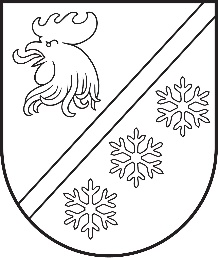 Reģ. Nr. 90000054572Saieta laukums 1, Madona, Madonas novads, LV-4801 t. 64860090, e-pasts: pasts@madona.lv ___________________________________________________________________________MADONAS NOVADA PAŠVALDĪBAS DOMESLĒMUMSMadonā2023. gada 11. jūlijā							          		Nr. 433									     (protokols Nr. 10, 5. p.)Par Madonas pilsētas vidusskolas direktora amata konkursa nolikuma apstiprināšanuMinistru kabineta 2014. gada 19. augusta noteikumi Nr. 496 “Kārtība un vērtēšanas nosacījumi valsts un pašvaldību izglītības iestāžu (izņemot augstskolas un koledžas) vadītāju un pašvaldību izglītības pārvalžu vadītāju amatu pretendentu atlasei” nosaka, ka izglītības iestādes vadītājs tiek iecelts konkursa kārtībā un pretendentu atlasi nodrošina izglītības iestādes dibinātājs.Madonas novada pašvaldības dome jau 2023. gada 31. maijā ar lēmumu Nr. 267 (protokols Nr. 7, 2.p.) apstiprināja Madonas pilsētas vidusskolas direktora amata konkursa nolikumu (turpmāk – konkursa nolikums). Konkursa nolikumā noteiktajā termiņā tika saņemti divu pretendentu pieteikumi. Abi pretendenti konkursa nolikumā noteiktajā kārtībā 2023. gada 30. jūlijā tika aicināti uz zināšanu pārbaudes testu un kompetenču interviju. Saskaņā ar konkursa nolikuma 3.11. punktu, pretendenta kandidatūra tiek atzīta par neatbilstošu vakantajam amatam, ja viņš nav saņēmis vairāk kā 50% jeb 25 punktus no kopējā iespējamā punktu skaita. Apkopojot komisijas locekļu vērtējumu konstatēts, ka neviens no pretendentiem nav saņēmis vērtējumu vismaz 50% apmērā, kas nozīmē, ka izsludinātais konkurss ir beidzies bez rezultāta.Saskaņā ar konkursa nolikuma 3.18. punktu, ja konkurss ir noslēdzies bez rezultāta, pašvaldība izsludina atkārtotu konkursu uz vakanto amata vietu.Madonas novada Centrālās administrācijas Izglītības nodaļa ir sagatavojusi Madonas pilsētas vidusskolas direktora amata konkursa nolikuma projektu.Noklausījusies sniegto informāciju, pamatojoties uz Ministru kabineta 2014. gada 19. augusta noteikumu Nr. 496 “Kārtība un vērtēšanas nosacījumi valsts un pašvaldību izglītības iestāžu (izņemot augstskolas un koledžas) vadītāju un pašvaldību izglītības pārvalžu vadītāju amatu pretendentu atlasei” 4.1., 4.2. un 4.3. apakšpunktiem, atklāti balsojot: PAR – 11 (Aigars Šķēls, Aivis Masaļskis, Andris Sakne, Artūrs Čačka, Artūrs Grandāns, Arvīds Greidiņš, Iveta Peilāne, Kaspars Udrass, Māris Olte, Valda Kļaviņa, Zigfrīds Gora), PRET – NAV, ATTURAS –  NAV, Madonas novada pašvaldības dome NOLEMJ:Apstiprināt Madonas pilsētas vidusskolas direktora amata konkursa nolikumu.Madonas novada Centrālās administrācijas Attīstības nodaļas sabiedrisko attiecību speciālistiem, sadarbībā ar Izglītības nodaļu, nodrošināt sludinājuma par konkursu publicēšanu pašvaldības tīmekļa vietnē www.madona.lv, Latvijas Republikas oficiālajā izdevumā “Latvijas Vēstnesis”, kā arī citās pašvaldības administrētās sociālās saziņas platformās.Pielikumā: Konkursa nolikums.              Domes priekšsēdētāja vietnieks				             Z. Gora	Seržāne 26136230ŠIS DOKUMENTS IR ELEKTRONISKI PARAKSTĪTS AR DROŠU ELEKTRONISKO PARAKSTU UN SATUR LAIKA ZĪMOGU